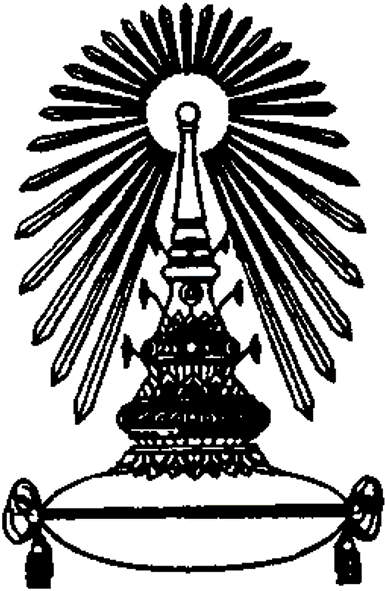 บันทึกข้อความส่วนงาน  ภาควิชาจุลชีววิทยา  คณะแพทยศาสตร์  จุฬาลงกรณ์มหาวิทยาลัย โทร. 0-2256-4474ที่  	(ออกเลขที่ในระบบ lesspaper เท่านั้น)		วันที่ 	 (ออกในระบบ lesspaper เท่านั้น)                        					                        เรื่อง  ขออนุมัติเดินทางไปทัศนศึกษา ณ ต่างประเทศ โดยใช้วันลาพักผ่อนประจำปีเรียน   หัวหน้าภาควิชาจุลชีววิทยา  		ด้วยข้าพเจ้า...................................................ตำแหน่ง...................................ระดับ.......หน่วย..............................ภาควิชาจุลชีววิทยา คณะแพทยศาสตร์  จุฬาลงกรณ์มหาวิทยาลัย  มีความประสงค์
ขอลาพักผ่อนประจำปีเพื่อเดินทางทัศนศึกษา ณ .................................... ตั้งแต่วันที่ .............................     การนี้ ใคร่ขออนุมัติลาพักผ่อนประจำปี ตั้งแต่...........................................................      รวม ..................... วันทำการ โดยช่วงเวลาดังกล่าวไม่ติดภาระกิจการเรียนการสอนและไม่มีตารางการสอน      นิสิตแพทย์สิ่งที่ส่งมาด้วย   ใบลาพักผ่อนประจำปี		จึงเรียนมาเพื่อโปรดพิจารณา  จักเป็นพระคุณยิ่ง						              (...................................................)			                                            ตำแหน่ง........................................เรียน  คณบดี          เพื่อโปรดพิจารณา                 (รองศาสตราจารย์ ดร.แพทย์หญิงกนิษฐา  ภัทรกุล)                             หัวหน้าภาควิชาจุลชีววิทยา 